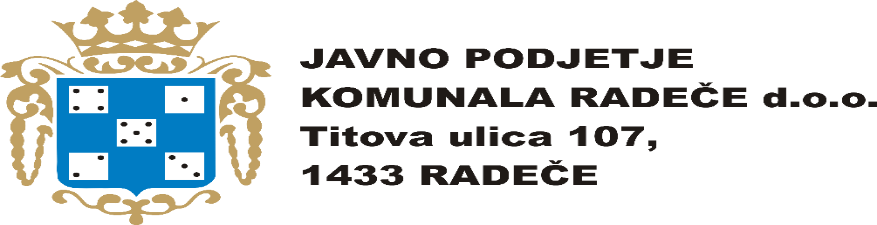 Vlagatelj:__________________________ __________________________ __________________________ 				Radeče, dne ______________JP KOMUNALA RADEČE d.o.o.Titova 1071433   RADEČE Zadeva: VLOGA ZA IZDAJO SOGLASJA ZA PRIKLJUČITEV               NA KANALIZACIJSKO OMREŽJE Vlagatelj oz. naročnik :___________________________________________________Naslov:_______________________________________________________________Kraj in poštna številka :___________________________________________________Telefonska številka:______________________________________________________Naslov objekta:_________________________________________________________Katastrska občina :______________________________________________________Parcelna številka:_______________________________________________________* V kolikor vlagatelj ni investitor, prosimo izpolnite še spodnje vrstice. Hvala.Investitor:________________________________________________________________Naslov:__________________________________________________________________Kraj in poštna številka:______________________________________________________Telefonska številka:________________________________________________________Račun izstaviti vlagatelju oz. naročniku:    DA                                                    NE                                   Davčni zavezanec :    DA  (davčna številka)____________________     NE Račun izstaviti investitorju:                          DA                                                   NE                                   Davčni zavezanec:     DA   (davčna številka)______________________ NE								Vlagatelj:__________________Priloge:pravnomočno gradbeno dovoljenje za objekte zgrajene po letu 1967soglasje lastnikov parcel preko katerih bo potekal komunalni priključek oz. sodna odločba, ki nadomešča soglasje